Перечень необходимых для зачисления в ДОО документов:(предоставляются в течение 10 календарных дней с момента получения извещения о предоставленном месте для ребенка в ГОУ)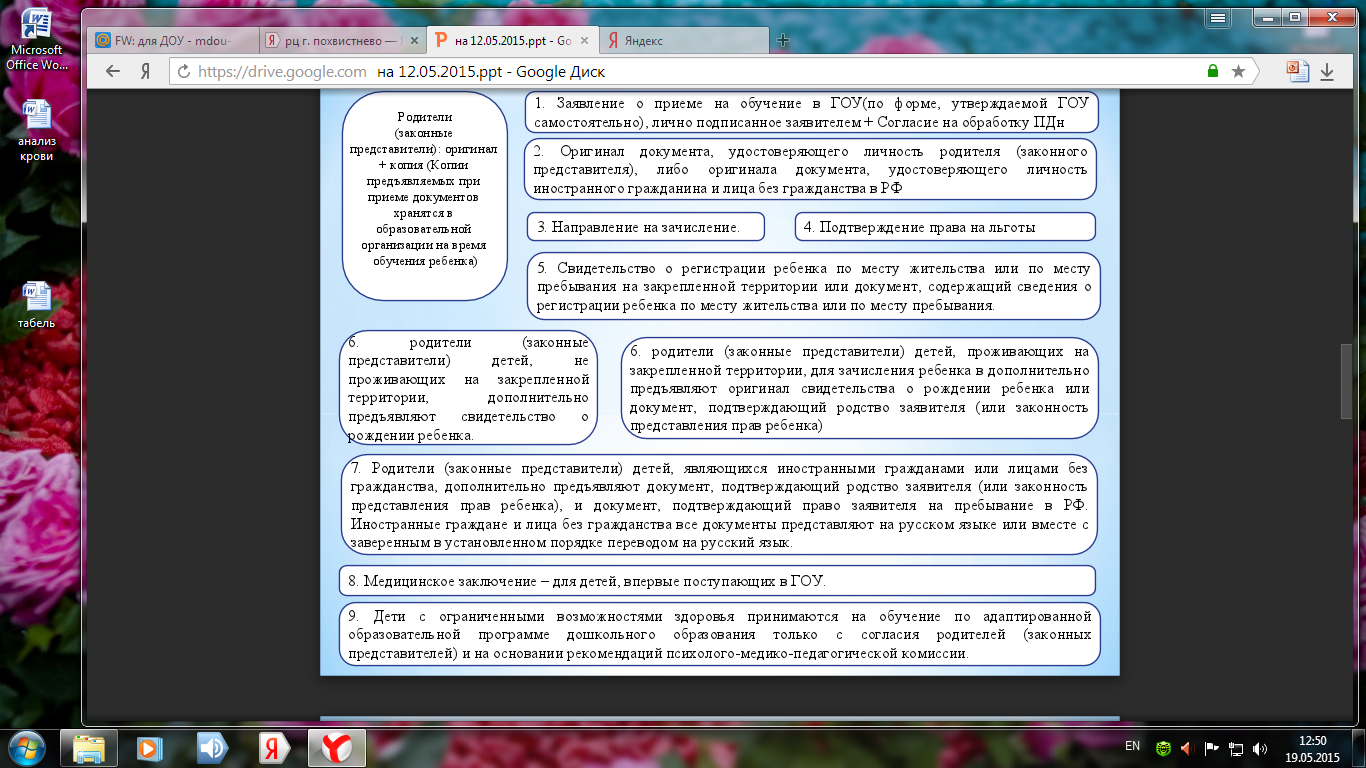 